________________________________________________________________________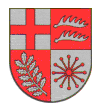 Terminplanung für das Schuljahr 2020/2021Ramadanfest (Seker Bayram)	     Do., 13.05.2021	bis	Sa., 15.05.2021I.Anmeldungen/ÜbergängeAnmeldungen/ÜbergängeAnmeldungen/ÜbergängeAnmeldungen/ÜbergängeAnmeldungen/ÜbergängeAnmeldungen/ÜbergängeAnmeldungen/ÜbergängeAnmeldungen/ÜbergängeAnmeldungen/Übergänge1.Schulanmeldung der künftigen Erstklässler/-innen
Schulanmeldung der künftigen Erstklässler/-innen
Schulanmeldung der künftigen Erstklässler/-innen
Schulanmeldung der künftigen Erstklässler/-innen
Schulanmeldung der künftigen Erstklässler/-innen
Schulanmeldung der künftigen Erstklässler/-innen
     06.11.2020 und 07.11.2020     06.11.2020 und 07.11.2020     06.11.2020 und 07.11.2020     06.11.2020 und 07.11.2020     06.11.2020 und 07.11.2020     06.11.2020 und 07.11.2020     06.11.2020 und 07.11.2020     06.11.2020 und 07.11.2020     06.11.2020 und 07.11.2020     06.11.2020 und 07.11.2020     06.11.2020 und 07.11.2020     06.11.2020 und 07.11.2020     06.11.2020 und 07.11.2020     06.11.2020 und 07.11.20202.Informationsveranstaltungen über die weiterführenden Bildungswege für die Klassenstufe 4Informationsveranstaltungen über die weiterführenden Bildungswege für die Klassenstufe 4Informationsveranstaltungen über die weiterführenden Bildungswege für die Klassenstufe 4Informationsveranstaltungen über die weiterführenden Bildungswege für die Klassenstufe 4Informationsveranstaltungen über die weiterführenden Bildungswege für die Klassenstufe 4Informationsveranstaltungen über die weiterführenden Bildungswege für die Klassenstufe 4Informationsveranstaltungen über die weiterführenden Bildungswege für die Klassenstufe 4Informationsveranstaltungen über die weiterführenden Bildungswege für die Klassenstufe 4Informationsveranstaltungen über die weiterführenden Bildungswege für die Klassenstufe 4Informationsveranstaltungen über die weiterführenden Bildungswege für die Klassenstufe 4Informationsveranstaltungen über die weiterführenden Bildungswege für die Klassenstufe 4Informationsveranstaltungen über die weiterführenden Bildungswege für die Klassenstufe 424.11.202024.11.202024.11.202024.11.202024.11.202024.11.20203.Sprachförderprogramm „Früh Deutsch lernen“
Beginn der Vorkurse voraussichtlichSprachförderprogramm „Früh Deutsch lernen“
Beginn der Vorkurse voraussichtlichSprachförderprogramm „Früh Deutsch lernen“
Beginn der Vorkurse voraussichtlichSprachförderprogramm „Früh Deutsch lernen“
Beginn der Vorkurse voraussichtlichSprachförderprogramm „Früh Deutsch lernen“
Beginn der Vorkurse voraussichtlichSprachförderprogramm „Früh Deutsch lernen“
Beginn der Vorkurse voraussichtlichSprachförderprogramm „Früh Deutsch lernen“
Beginn der Vorkurse voraussichtlichSprachförderprogramm „Früh Deutsch lernen“
Beginn der Vorkurse voraussichtlichSprachförderprogramm „Früh Deutsch lernen“
Beginn der Vorkurse voraussichtlichSprachförderprogramm „Früh Deutsch lernen“
Beginn der Vorkurse voraussichtlichab 18.01.2021ab 18.01.2021ab 18.01.2021ab 18.01.2021ab 18.01.2021ab 18.01.2021ab 18.01.2021ab 18.01.2021ab 18.01.2021ab 18.01.2021ab 18.01.2021ab 18.01.2021ab 18.01.2021ab 18.01.2021ab 18.01.20214.Beratungsgespräche für die Erziehungsberechtigten der Schüler/-innen der Klassenstufe 4Beratungsgespräche für die Erziehungsberechtigten der Schüler/-innen der Klassenstufe 4Beratungsgespräche für die Erziehungsberechtigten der Schüler/-innen der Klassenstufe 4Beratungsgespräche für die Erziehungsberechtigten der Schüler/-innen der Klassenstufe 4Beratungsgespräche für die Erziehungsberechtigten der Schüler/-innen der Klassenstufe 4Beratungsgespräche für die Erziehungsberechtigten der Schüler/-innen der Klassenstufe 4Beratungsgespräche für die Erziehungsberechtigten der Schüler/-innen der Klassenstufe 4Beratungsgespräche für die Erziehungsberechtigten der Schüler/-innen der Klassenstufe 4Beratungsgespräche für die Erziehungsberechtigten der Schüler/-innen der Klassenstufe 4Beratungsgespräche für die Erziehungsberechtigten der Schüler/-innen der Klassenstufe 4Beratungsgespräche für die Erziehungsberechtigten der Schüler/-innen der Klassenstufe 4Beratungsgespräche für die Erziehungsberechtigten der Schüler/-innen der Klassenstufe 430.01.2021 bis 09.02.202130.01.2021 bis 09.02.202130.01.2021 bis 09.02.202130.01.2021 bis 09.02.202130.01.2021 bis 09.02.202130.01.2021 bis 09.02.202130.01.2021 bis 09.02.20215.Die amtliche Bekanntgabe der Anmeldemodalitäten für die Klassenstufe 5 in der Presse ist vorgesehen für die Wochenendausgabe vom Die amtliche Bekanntgabe der Anmeldemodalitäten für die Klassenstufe 5 in der Presse ist vorgesehen für die Wochenendausgabe vom Die amtliche Bekanntgabe der Anmeldemodalitäten für die Klassenstufe 5 in der Presse ist vorgesehen für die Wochenendausgabe vom Die amtliche Bekanntgabe der Anmeldemodalitäten für die Klassenstufe 5 in der Presse ist vorgesehen für die Wochenendausgabe vom Die amtliche Bekanntgabe der Anmeldemodalitäten für die Klassenstufe 5 in der Presse ist vorgesehen für die Wochenendausgabe vom Die amtliche Bekanntgabe der Anmeldemodalitäten für die Klassenstufe 5 in der Presse ist vorgesehen für die Wochenendausgabe vom Die amtliche Bekanntgabe der Anmeldemodalitäten für die Klassenstufe 5 in der Presse ist vorgesehen für die Wochenendausgabe vom Die amtliche Bekanntgabe der Anmeldemodalitäten für die Klassenstufe 5 in der Presse ist vorgesehen für die Wochenendausgabe vom Die amtliche Bekanntgabe der Anmeldemodalitäten für die Klassenstufe 5 in der Presse ist vorgesehen für die Wochenendausgabe vom Die amtliche Bekanntgabe der Anmeldemodalitäten für die Klassenstufe 5 in der Presse ist vorgesehen für die Wochenendausgabe vom Die amtliche Bekanntgabe der Anmeldemodalitäten für die Klassenstufe 5 in der Presse ist vorgesehen für die Wochenendausgabe vom Die amtliche Bekanntgabe der Anmeldemodalitäten für die Klassenstufe 5 in der Presse ist vorgesehen für die Wochenendausgabe vom 06. und 07.02.202006. und 07.02.202006. und 07.02.202006. und 07.02.202006. und 07.02.202006. und 07.02.202006. und 07.02.202006. und 07.02.202006. und 07.02.202006. und 07.02.202006. und 07.02.202006. und 07.02.202006. und 07.02.202006. und 07.02.20206.Anmeldungen an den weiterführenden allgemein bildenden Schulen für die Klassenstufe 5 (auch samstags)Anmeldungen an den weiterführenden allgemein bildenden Schulen für die Klassenstufe 5 (auch samstags)Anmeldungen an den weiterführenden allgemein bildenden Schulen für die Klassenstufe 5 (auch samstags)Anmeldungen an den weiterführenden allgemein bildenden Schulen für die Klassenstufe 5 (auch samstags)Anmeldungen an den weiterführenden allgemein bildenden Schulen für die Klassenstufe 5 (auch samstags)Anmeldungen an den weiterführenden allgemein bildenden Schulen für die Klassenstufe 5 (auch samstags)Anmeldungen an den weiterführenden allgemein bildenden Schulen für die Klassenstufe 5 (auch samstags)Anmeldungen an den weiterführenden allgemein bildenden Schulen für die Klassenstufe 5 (auch samstags)Anmeldungen an den weiterführenden allgemein bildenden Schulen für die Klassenstufe 5 (auch samstags)Anmeldungen an den weiterführenden allgemein bildenden Schulen für die Klassenstufe 5 (auch samstags)Anmeldungen an den weiterführenden allgemein bildenden Schulen für die Klassenstufe 5 (auch samstags)Anmeldungen an den weiterführenden allgemein bildenden Schulen für die Klassenstufe 5 (auch samstags)Anmeldungen an den weiterführenden allgemein bildenden Schulen für die Klassenstufe 5 (auch samstags)24.02. bis 02.03.202024.02. bis 02.03.202024.02. bis 02.03.202024.02. bis 02.03.202024.02. bis 02.03.202024.02. bis 02.03.202024.02. bis 02.03.202024.02. bis 02.03.202024.02. bis 02.03.202024.02. bis 02.03.202024.02. bis 02.03.202024.02. bis 02.03.202024.02. bis 02.03.202024.02. bis 02.03.202024.02. bis 02.03.2020II.Weitere TermineWeitere TermineWeitere TermineWeitere TermineWeitere TermineWeitere TermineWeitere TermineWeitere TermineWeitere Termine1.Ausgabe der HalbjahreszeugnisseDer Unterricht schließt nach der 3. Stunde.Ausgabe der HalbjahreszeugnisseDer Unterricht schließt nach der 3. Stunde.Ausgabe der HalbjahreszeugnisseDer Unterricht schließt nach der 3. Stunde.Ausgabe der HalbjahreszeugnisseDer Unterricht schließt nach der 3. Stunde.Ausgabe der HalbjahreszeugnisseDer Unterricht schließt nach der 3. Stunde.Ausgabe der HalbjahreszeugnisseDer Unterricht schließt nach der 3. Stunde.Ausgabe der HalbjahreszeugnisseDer Unterricht schließt nach der 3. Stunde.Ausgabe der HalbjahreszeugnisseDer Unterricht schließt nach der 3. Stunde.Ausgabe der HalbjahreszeugnisseDer Unterricht schließt nach der 3. Stunde.Ausgabe der HalbjahreszeugnisseDer Unterricht schließt nach der 3. Stunde.Ausgabe der HalbjahreszeugnisseDer Unterricht schließt nach der 3. Stunde.Ausgabe der HalbjahreszeugnisseDer Unterricht schließt nach der 3. Stunde.Ausgabe der HalbjahreszeugnisseDer Unterricht schließt nach der 3. Stunde.29.01.202129.01.202129.01.202129.01.202129.01.202129.01.202129.01.202129.01.20212.Länderübergreifende Vergleichsarbeiten VERA in Klassenstufe 3Mathematik:              22.04.2021Deutsch-Lesen:        27.04.2021Deutsch-Zuhören:     29.04.2021Länderübergreifende Vergleichsarbeiten VERA in Klassenstufe 3Mathematik:              22.04.2021Deutsch-Lesen:        27.04.2021Deutsch-Zuhören:     29.04.2021Länderübergreifende Vergleichsarbeiten VERA in Klassenstufe 3Mathematik:              22.04.2021Deutsch-Lesen:        27.04.2021Deutsch-Zuhören:     29.04.2021Länderübergreifende Vergleichsarbeiten VERA in Klassenstufe 3Mathematik:              22.04.2021Deutsch-Lesen:        27.04.2021Deutsch-Zuhören:     29.04.2021Länderübergreifende Vergleichsarbeiten VERA in Klassenstufe 3Mathematik:              22.04.2021Deutsch-Lesen:        27.04.2021Deutsch-Zuhören:     29.04.2021Länderübergreifende Vergleichsarbeiten VERA in Klassenstufe 3Mathematik:              22.04.2021Deutsch-Lesen:        27.04.2021Deutsch-Zuhören:     29.04.2021Länderübergreifende Vergleichsarbeiten VERA in Klassenstufe 3Mathematik:              22.04.2021Deutsch-Lesen:        27.04.2021Deutsch-Zuhören:     29.04.2021Länderübergreifende Vergleichsarbeiten VERA in Klassenstufe 3Mathematik:              22.04.2021Deutsch-Lesen:        27.04.2021Deutsch-Zuhören:     29.04.2021Länderübergreifende Vergleichsarbeiten VERA in Klassenstufe 3Mathematik:              22.04.2021Deutsch-Lesen:        27.04.2021Deutsch-Zuhören:     29.04.2021Länderübergreifende Vergleichsarbeiten VERA in Klassenstufe 3Mathematik:              22.04.2021Deutsch-Lesen:        27.04.2021Deutsch-Zuhören:     29.04.2021Länderübergreifende Vergleichsarbeiten VERA in Klassenstufe 3Mathematik:              22.04.2021Deutsch-Lesen:        27.04.2021Deutsch-Zuhören:     29.04.2021Länderübergreifende Vergleichsarbeiten VERA in Klassenstufe 3Mathematik:              22.04.2021Deutsch-Lesen:        27.04.2021Deutsch-Zuhören:     29.04.2021Länderübergreifende Vergleichsarbeiten VERA in Klassenstufe 3Mathematik:              22.04.2021Deutsch-Lesen:        27.04.2021Deutsch-Zuhören:     29.04.2021Länderübergreifende Vergleichsarbeiten VERA in Klassenstufe 3Mathematik:              22.04.2021Deutsch-Lesen:        27.04.2021Deutsch-Zuhören:     29.04.2021Länderübergreifende Vergleichsarbeiten VERA in Klassenstufe 3Mathematik:              22.04.2021Deutsch-Lesen:        27.04.2021Deutsch-Zuhören:     29.04.20213.FerientermineFerientermineFerientermineFerientermineFerientermineFerientermineFerientermineFerientermineFerientermineFerientermineFerientermineFerientermineFerientermineFerientermineFerientermineFerientermineFerientermineFerientermineFerientermineFerientermineFerientermineFerientermineFerientermineFerientermineFerientermineFerientermineFerientermineFerientermineFerientermineFerientermineFerientermineFerientermineHerbstferienMo.,Mo.,12.10.202012.10.2020bisbisbisbisbisbisFr.,Fr.,Fr.,Fr.,23.10.202023.10.202023.10.202023.10.202023.10.202023.10.202023.10.202023.10.202023.10.202023.10.202023.10.202023.10.202023.10.202023.10.2020WeihnachtsferienMo.,Mo.,21.12.202021.12.2020bisbisbisbisbisbisDo.,Do.,Do.,Do.,31.12.202031.12.202031.12.202031.12.202031.12.202031.12.202031.12.202031.12.202031.12.202031.12.202031.12.202031.12.202031.12.202031.12.2020FastnachtsferienMo.,Mo.,15.02.202115.02.2021bisbisbisbisbisbisFr.,Fr.,Fr.,Fr.,19.02.202119.02.202119.02.202119.02.202119.02.202119.02.202119.02.202119.02.202119.02.202119.02.202119.02.202119.02.202119.02.202119.02.2021OsterferienPfingstferien                                                      SommerferienMo., Di.,Mo.,Mo., Di.,Mo.,29.03.202125.05.202119.07.202129.03.202125.05.202119.07.2021bisbis   bisbisbis   bisbisbis   bisbisbis   bisbisbis   bisbisbis   bisMi.,Fr.,   Fr.,Mi.,Fr.,   Fr.,Mi.,Fr.,   Fr.,Mi.,Fr.,   Fr.,07.04.202128.05.202127.08.202107.04.202128.05.202127.08.202107.04.202128.05.202127.08.202107.04.202128.05.202127.08.202107.04.202128.05.202127.08.202107.04.202128.05.202127.08.202107.04.202128.05.202127.08.202107.04.202128.05.202127.08.202107.04.202128.05.202127.08.202107.04.202128.05.202127.08.202107.04.202128.05.202127.08.202107.04.202128.05.202127.08.202107.04.202128.05.202127.08.202107.04.202128.05.202127.08.2021Am letzten Tag vor den Ferien innerhalb eines Schuljahres sowie vor einem beweglichen Ferientag ist Unterrichtsende nach der letzten stundenplanmäßigen Unterrichtsstunde. Am letzten Schultag vor den Sommerferien schließt der Unterricht nach der dritten Unterrichtsstunde.(gemäß dem Erlass über die Ordnung der Ferien in den Schuljahren 2016/17 bis 2023/24 für allgemein bildende und berufliche Schulen im Saarland vom 27. September 2016)Bitte wenden ! --->Am letzten Tag vor den Ferien innerhalb eines Schuljahres sowie vor einem beweglichen Ferientag ist Unterrichtsende nach der letzten stundenplanmäßigen Unterrichtsstunde. Am letzten Schultag vor den Sommerferien schließt der Unterricht nach der dritten Unterrichtsstunde.(gemäß dem Erlass über die Ordnung der Ferien in den Schuljahren 2016/17 bis 2023/24 für allgemein bildende und berufliche Schulen im Saarland vom 27. September 2016)Bitte wenden ! --->Am letzten Tag vor den Ferien innerhalb eines Schuljahres sowie vor einem beweglichen Ferientag ist Unterrichtsende nach der letzten stundenplanmäßigen Unterrichtsstunde. Am letzten Schultag vor den Sommerferien schließt der Unterricht nach der dritten Unterrichtsstunde.(gemäß dem Erlass über die Ordnung der Ferien in den Schuljahren 2016/17 bis 2023/24 für allgemein bildende und berufliche Schulen im Saarland vom 27. September 2016)Bitte wenden ! --->Am letzten Tag vor den Ferien innerhalb eines Schuljahres sowie vor einem beweglichen Ferientag ist Unterrichtsende nach der letzten stundenplanmäßigen Unterrichtsstunde. Am letzten Schultag vor den Sommerferien schließt der Unterricht nach der dritten Unterrichtsstunde.(gemäß dem Erlass über die Ordnung der Ferien in den Schuljahren 2016/17 bis 2023/24 für allgemein bildende und berufliche Schulen im Saarland vom 27. September 2016)Bitte wenden ! --->Am letzten Tag vor den Ferien innerhalb eines Schuljahres sowie vor einem beweglichen Ferientag ist Unterrichtsende nach der letzten stundenplanmäßigen Unterrichtsstunde. Am letzten Schultag vor den Sommerferien schließt der Unterricht nach der dritten Unterrichtsstunde.(gemäß dem Erlass über die Ordnung der Ferien in den Schuljahren 2016/17 bis 2023/24 für allgemein bildende und berufliche Schulen im Saarland vom 27. September 2016)Bitte wenden ! --->Am letzten Tag vor den Ferien innerhalb eines Schuljahres sowie vor einem beweglichen Ferientag ist Unterrichtsende nach der letzten stundenplanmäßigen Unterrichtsstunde. Am letzten Schultag vor den Sommerferien schließt der Unterricht nach der dritten Unterrichtsstunde.(gemäß dem Erlass über die Ordnung der Ferien in den Schuljahren 2016/17 bis 2023/24 für allgemein bildende und berufliche Schulen im Saarland vom 27. September 2016)Bitte wenden ! --->Am letzten Tag vor den Ferien innerhalb eines Schuljahres sowie vor einem beweglichen Ferientag ist Unterrichtsende nach der letzten stundenplanmäßigen Unterrichtsstunde. Am letzten Schultag vor den Sommerferien schließt der Unterricht nach der dritten Unterrichtsstunde.(gemäß dem Erlass über die Ordnung der Ferien in den Schuljahren 2016/17 bis 2023/24 für allgemein bildende und berufliche Schulen im Saarland vom 27. September 2016)Bitte wenden ! --->Am letzten Tag vor den Ferien innerhalb eines Schuljahres sowie vor einem beweglichen Ferientag ist Unterrichtsende nach der letzten stundenplanmäßigen Unterrichtsstunde. Am letzten Schultag vor den Sommerferien schließt der Unterricht nach der dritten Unterrichtsstunde.(gemäß dem Erlass über die Ordnung der Ferien in den Schuljahren 2016/17 bis 2023/24 für allgemein bildende und berufliche Schulen im Saarland vom 27. September 2016)Bitte wenden ! --->Am letzten Tag vor den Ferien innerhalb eines Schuljahres sowie vor einem beweglichen Ferientag ist Unterrichtsende nach der letzten stundenplanmäßigen Unterrichtsstunde. Am letzten Schultag vor den Sommerferien schließt der Unterricht nach der dritten Unterrichtsstunde.(gemäß dem Erlass über die Ordnung der Ferien in den Schuljahren 2016/17 bis 2023/24 für allgemein bildende und berufliche Schulen im Saarland vom 27. September 2016)Bitte wenden ! --->Am letzten Tag vor den Ferien innerhalb eines Schuljahres sowie vor einem beweglichen Ferientag ist Unterrichtsende nach der letzten stundenplanmäßigen Unterrichtsstunde. Am letzten Schultag vor den Sommerferien schließt der Unterricht nach der dritten Unterrichtsstunde.(gemäß dem Erlass über die Ordnung der Ferien in den Schuljahren 2016/17 bis 2023/24 für allgemein bildende und berufliche Schulen im Saarland vom 27. September 2016)Bitte wenden ! --->Am letzten Tag vor den Ferien innerhalb eines Schuljahres sowie vor einem beweglichen Ferientag ist Unterrichtsende nach der letzten stundenplanmäßigen Unterrichtsstunde. Am letzten Schultag vor den Sommerferien schließt der Unterricht nach der dritten Unterrichtsstunde.(gemäß dem Erlass über die Ordnung der Ferien in den Schuljahren 2016/17 bis 2023/24 für allgemein bildende und berufliche Schulen im Saarland vom 27. September 2016)Bitte wenden ! --->Am letzten Tag vor den Ferien innerhalb eines Schuljahres sowie vor einem beweglichen Ferientag ist Unterrichtsende nach der letzten stundenplanmäßigen Unterrichtsstunde. Am letzten Schultag vor den Sommerferien schließt der Unterricht nach der dritten Unterrichtsstunde.(gemäß dem Erlass über die Ordnung der Ferien in den Schuljahren 2016/17 bis 2023/24 für allgemein bildende und berufliche Schulen im Saarland vom 27. September 2016)Bitte wenden ! --->Am letzten Tag vor den Ferien innerhalb eines Schuljahres sowie vor einem beweglichen Ferientag ist Unterrichtsende nach der letzten stundenplanmäßigen Unterrichtsstunde. Am letzten Schultag vor den Sommerferien schließt der Unterricht nach der dritten Unterrichtsstunde.(gemäß dem Erlass über die Ordnung der Ferien in den Schuljahren 2016/17 bis 2023/24 für allgemein bildende und berufliche Schulen im Saarland vom 27. September 2016)Bitte wenden ! --->Am letzten Tag vor den Ferien innerhalb eines Schuljahres sowie vor einem beweglichen Ferientag ist Unterrichtsende nach der letzten stundenplanmäßigen Unterrichtsstunde. Am letzten Schultag vor den Sommerferien schließt der Unterricht nach der dritten Unterrichtsstunde.(gemäß dem Erlass über die Ordnung der Ferien in den Schuljahren 2016/17 bis 2023/24 für allgemein bildende und berufliche Schulen im Saarland vom 27. September 2016)Bitte wenden ! --->Am letzten Tag vor den Ferien innerhalb eines Schuljahres sowie vor einem beweglichen Ferientag ist Unterrichtsende nach der letzten stundenplanmäßigen Unterrichtsstunde. Am letzten Schultag vor den Sommerferien schließt der Unterricht nach der dritten Unterrichtsstunde.(gemäß dem Erlass über die Ordnung der Ferien in den Schuljahren 2016/17 bis 2023/24 für allgemein bildende und berufliche Schulen im Saarland vom 27. September 2016)Bitte wenden ! --->Am letzten Tag vor den Ferien innerhalb eines Schuljahres sowie vor einem beweglichen Ferientag ist Unterrichtsende nach der letzten stundenplanmäßigen Unterrichtsstunde. Am letzten Schultag vor den Sommerferien schließt der Unterricht nach der dritten Unterrichtsstunde.(gemäß dem Erlass über die Ordnung der Ferien in den Schuljahren 2016/17 bis 2023/24 für allgemein bildende und berufliche Schulen im Saarland vom 27. September 2016)Bitte wenden ! --->Am letzten Tag vor den Ferien innerhalb eines Schuljahres sowie vor einem beweglichen Ferientag ist Unterrichtsende nach der letzten stundenplanmäßigen Unterrichtsstunde. Am letzten Schultag vor den Sommerferien schließt der Unterricht nach der dritten Unterrichtsstunde.(gemäß dem Erlass über die Ordnung der Ferien in den Schuljahren 2016/17 bis 2023/24 für allgemein bildende und berufliche Schulen im Saarland vom 27. September 2016)Bitte wenden ! --->4.Unterrichtsfreie TageUnterrichtsfreie TageUnterrichtsfreie TageUnterrichtsfreie TageTag der Deutschen EinheitTag der Deutschen Einheit03.10.202003.10.202003.10.202003.10.202003.10.2020AllerheiligenAllerheiligen01.11.202001.11.202001.11.202001.11.202001.11.2020MaifeiertagMaifeiertag01.05.202101.05.202101.05.202101.05.202101.05.2021Christi HimmelfahrtChristi Himmelfahrt13.05.202113.05.202113.05.202113.05.202113.05.2021PfingstmontagPfingstmontag24.05.202124.05.202124.05.202124.05.202124.05.2021FronleichnamFronleichnam03.06.202103.06.202103.06.202103.06.202103.06.2021Weitere unterrichtsfreie TageWeitere unterrichtsfreie TageWeitere unterrichtsfreie TageKollegiumsausflugKollegiumsausflug11.09.202011.09.2020beweglicher Ferientagbeweglicher Ferientag14.05.202114.05.2021pädagogischer Tagpädagogischer Tag04.06.202104.06.20215.5.Religiöse Feiertage des IslamsReligiöse Feiertage des IslamsReligiöse Feiertage des IslamsReligiöse Feiertage des Islams